111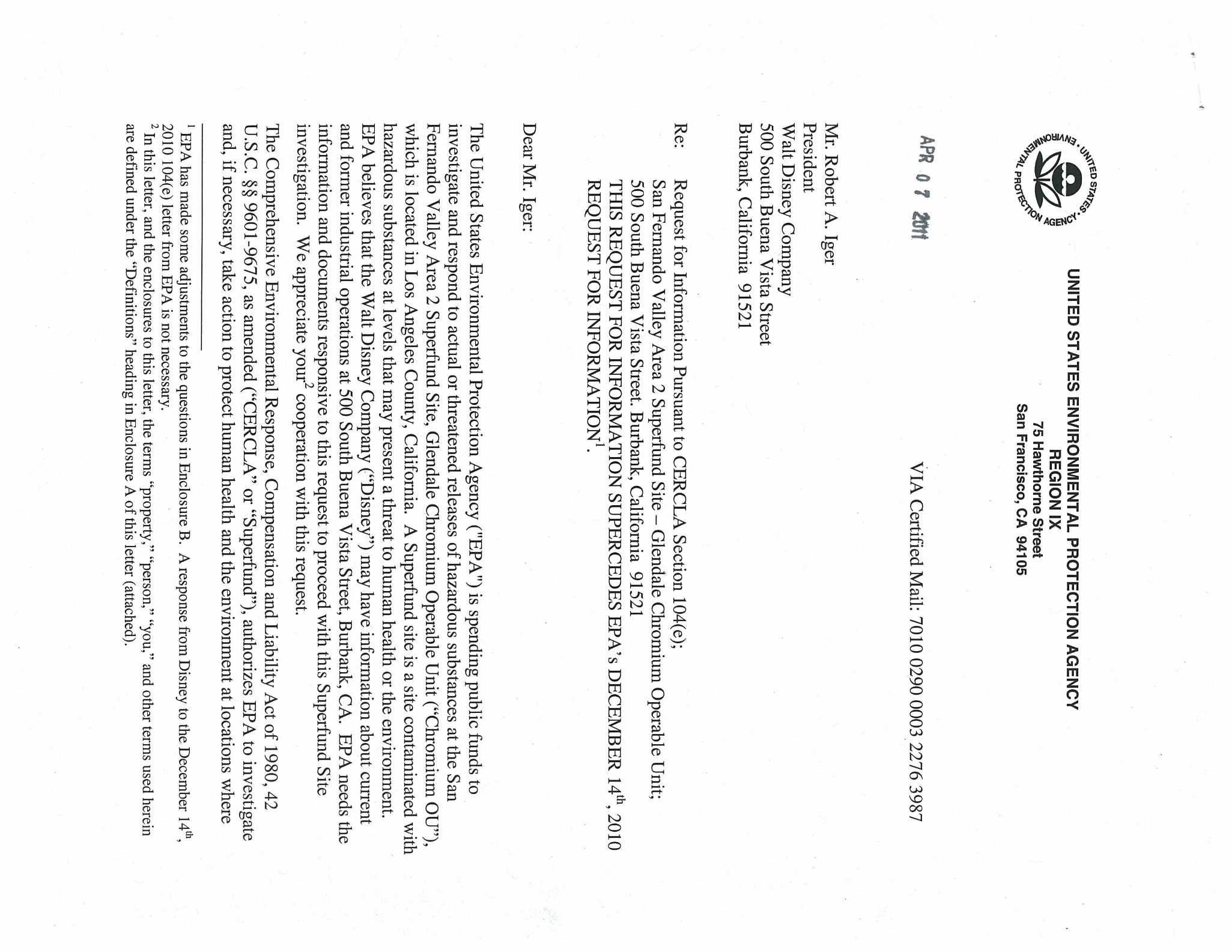 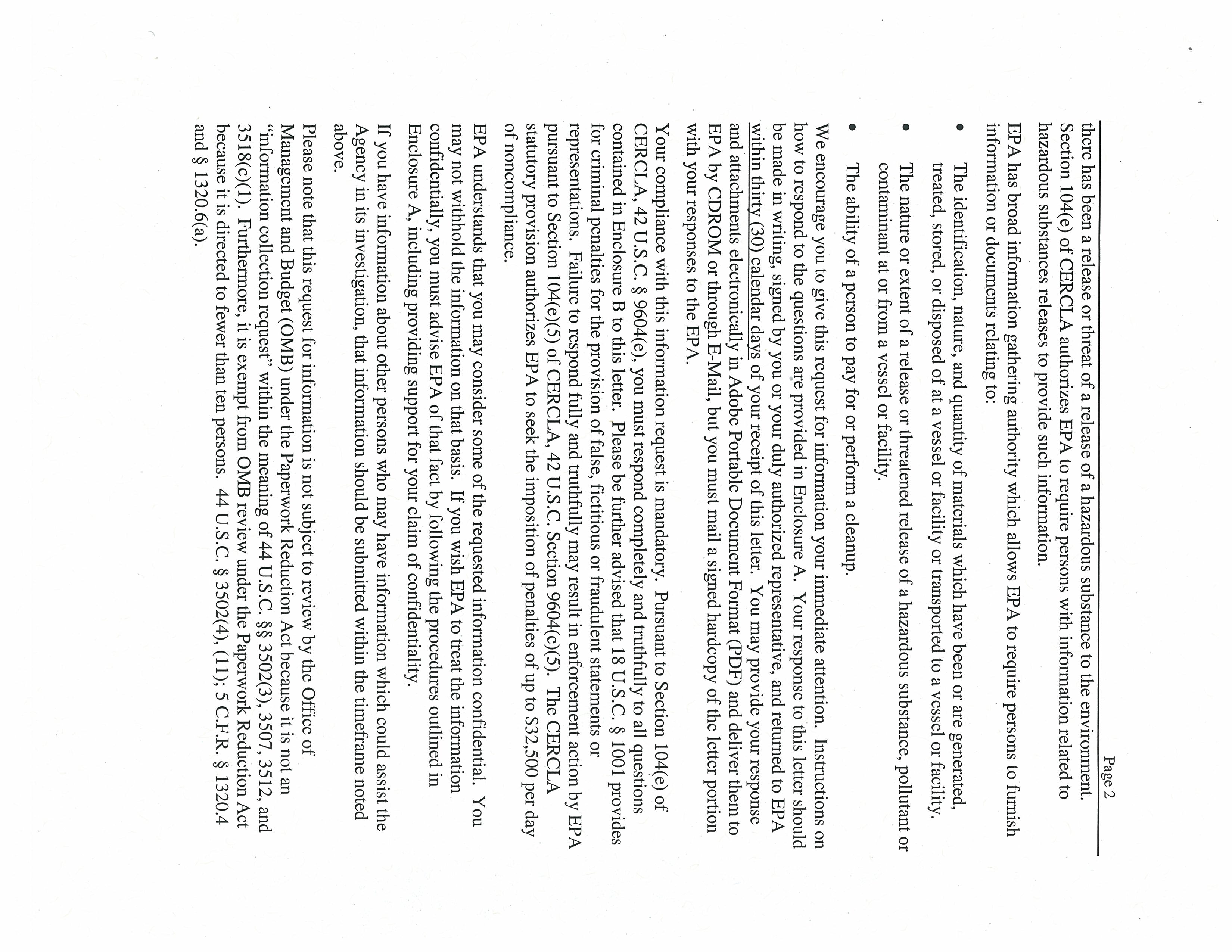 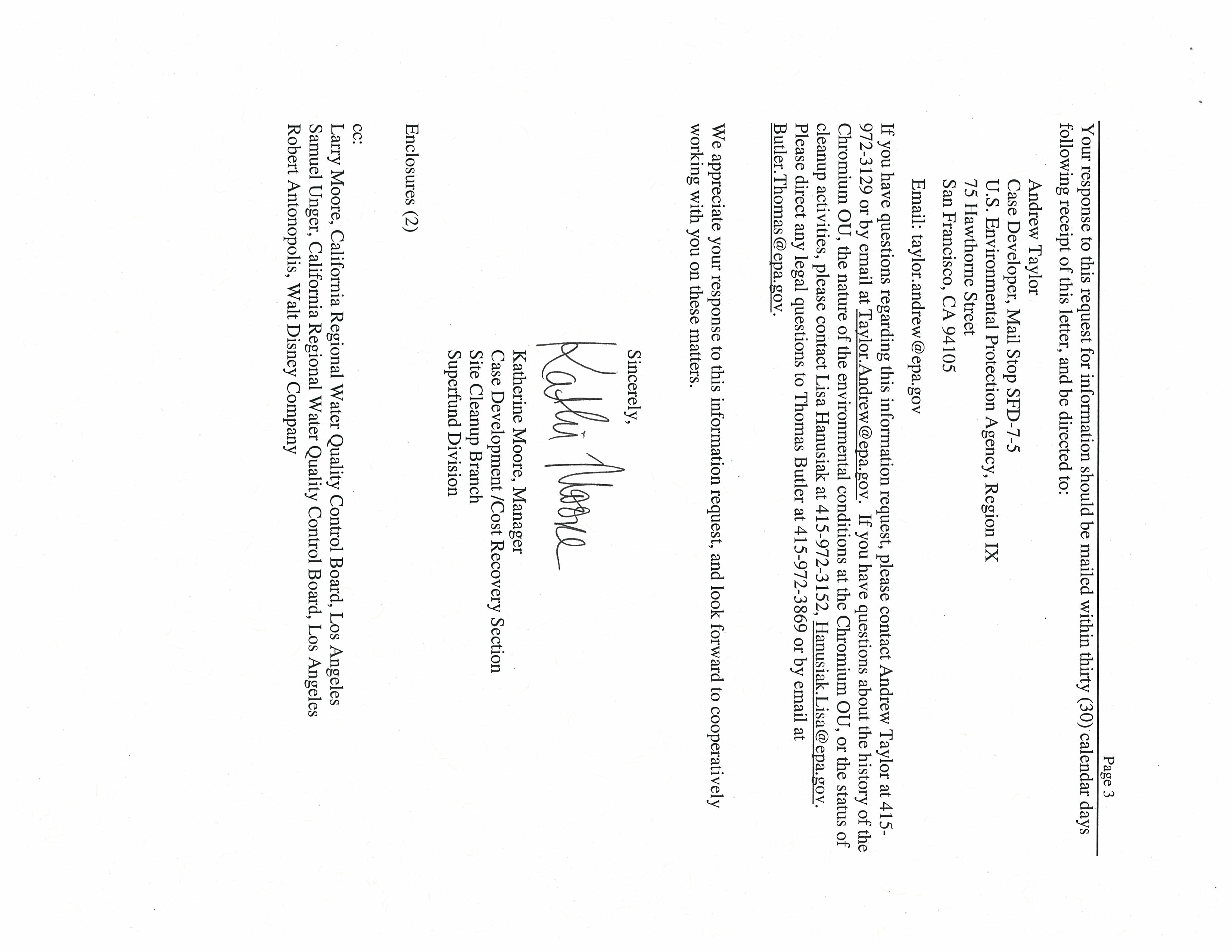 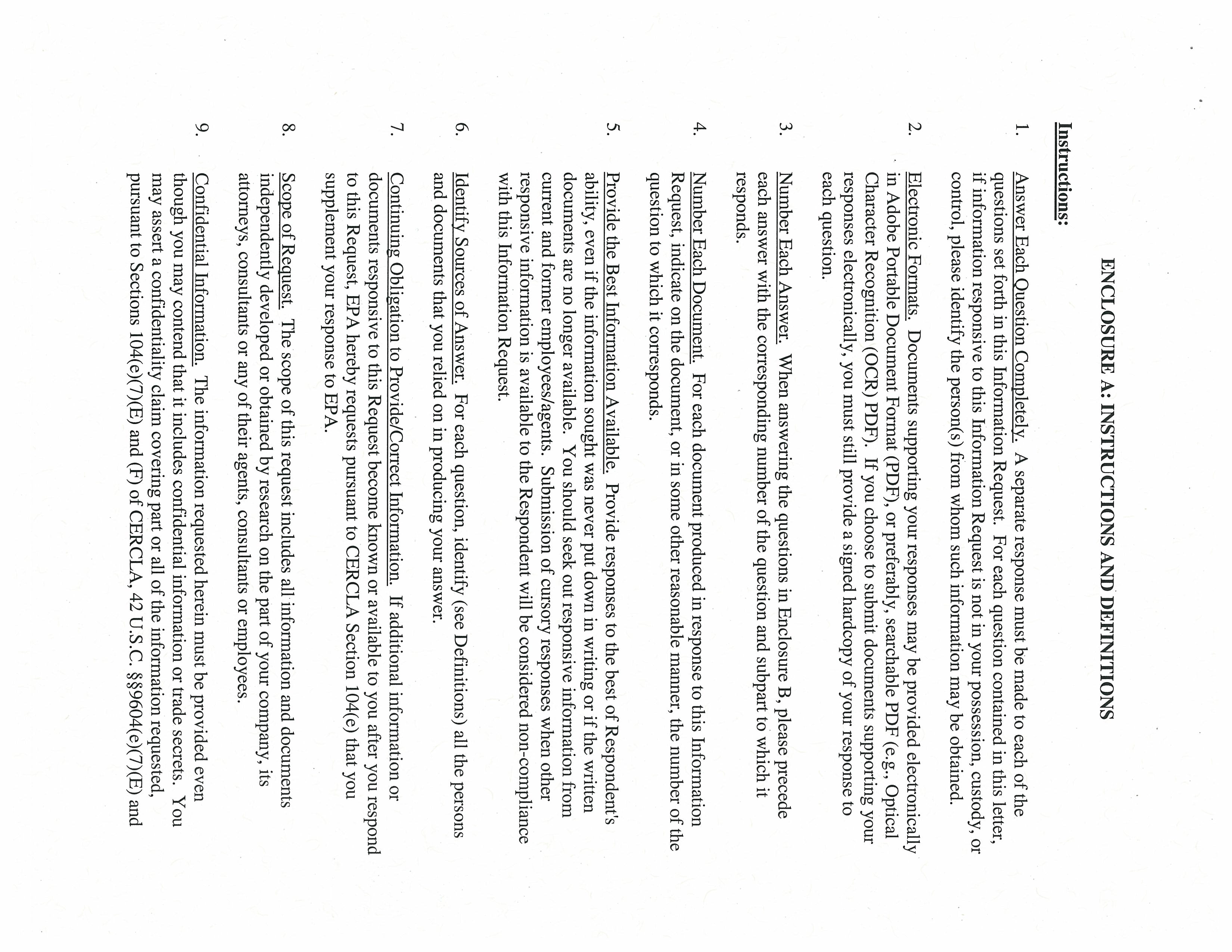 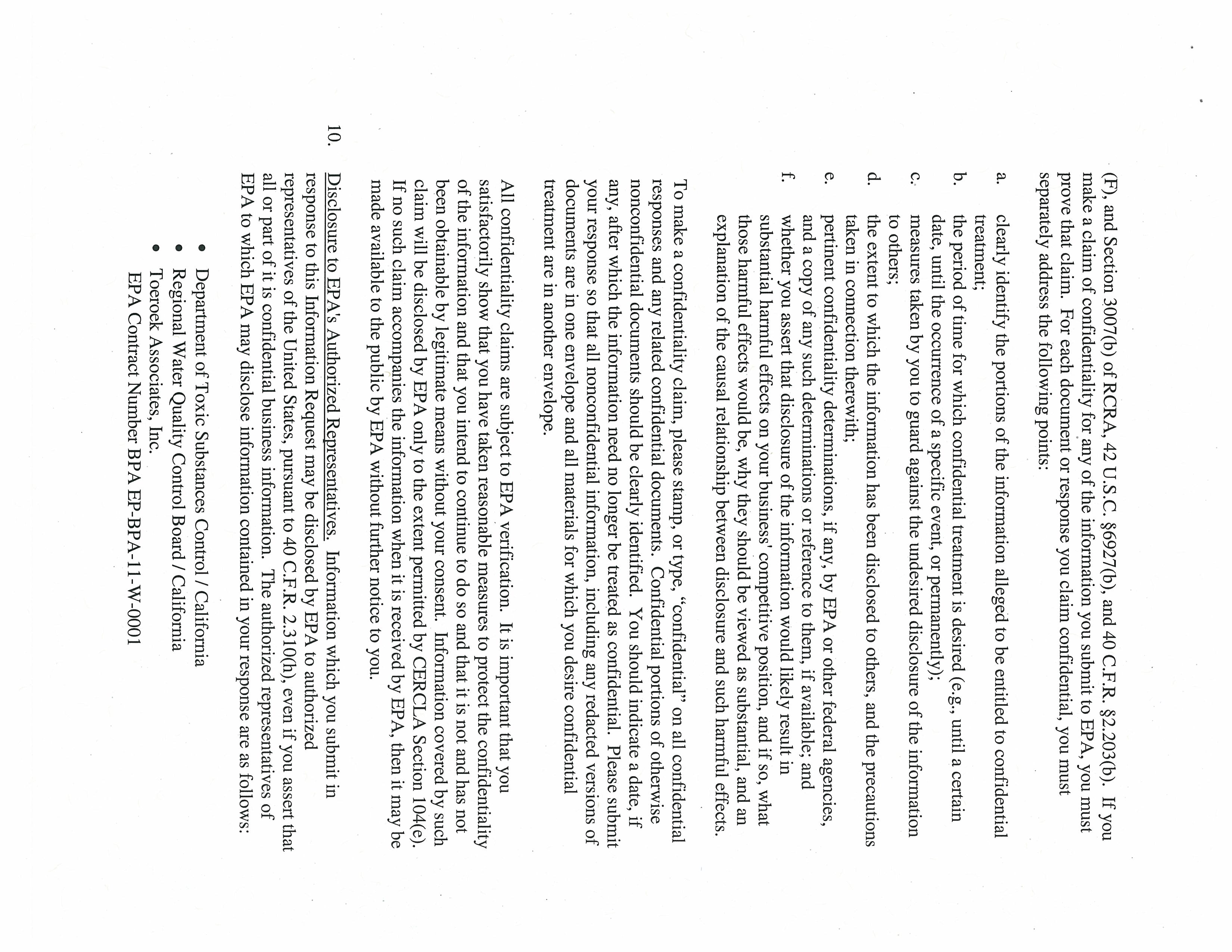 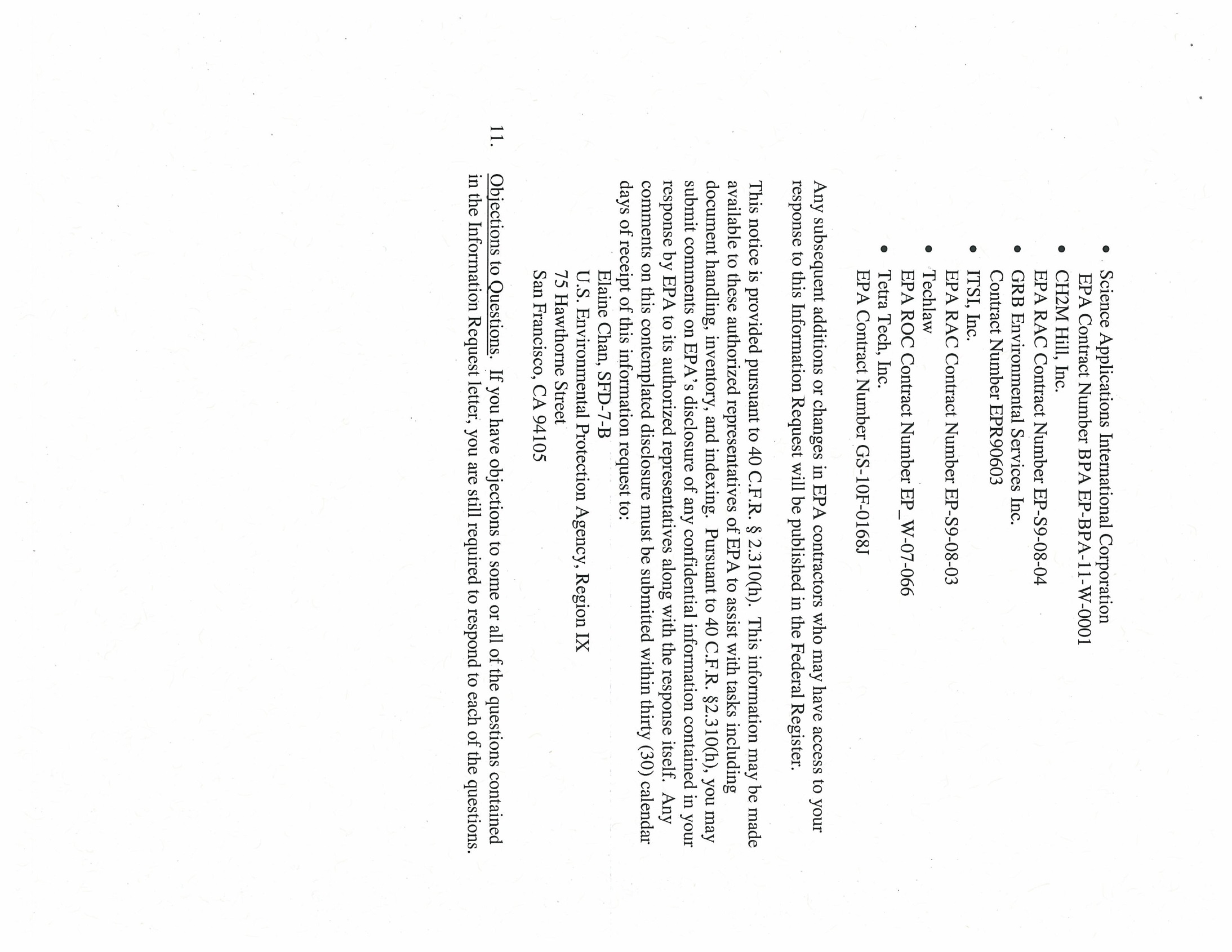 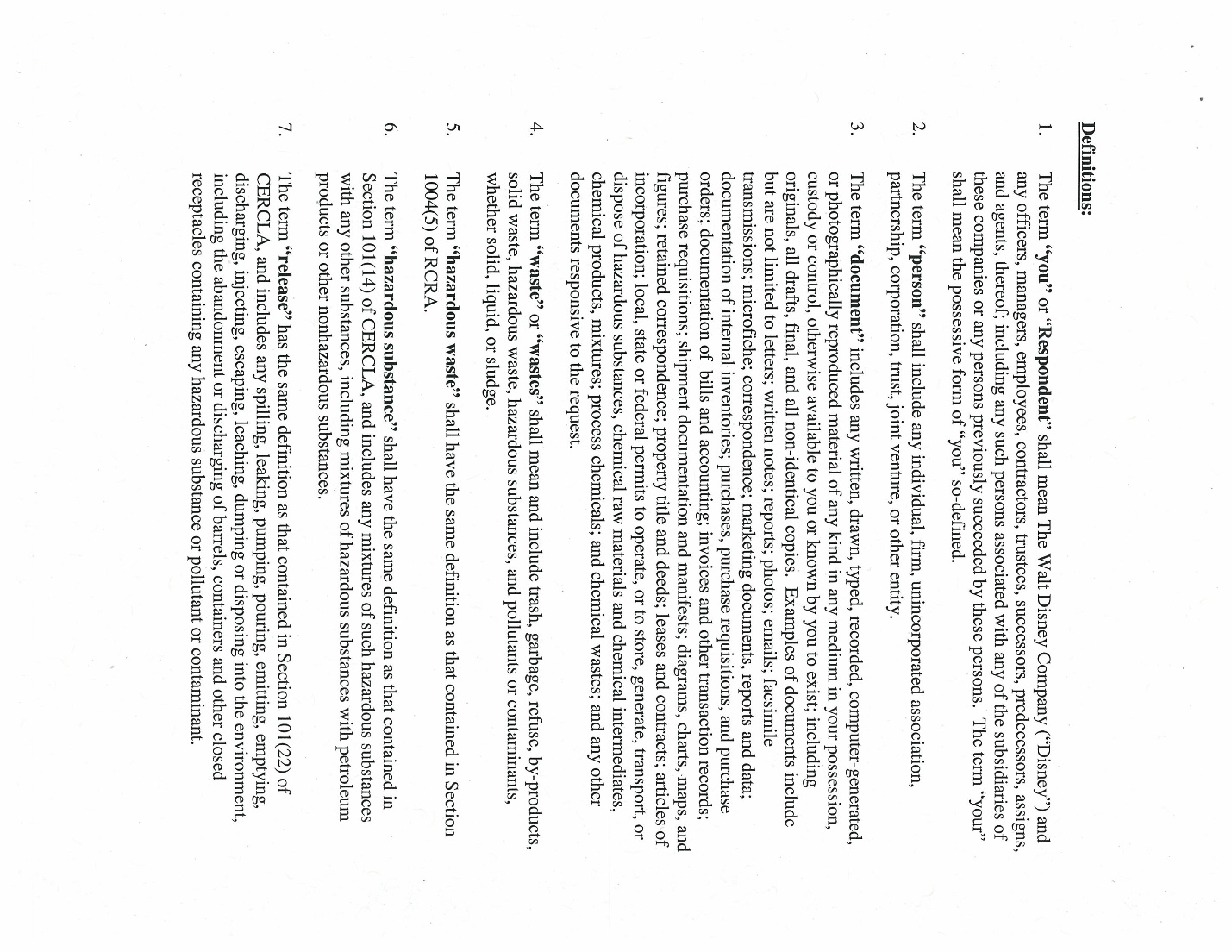 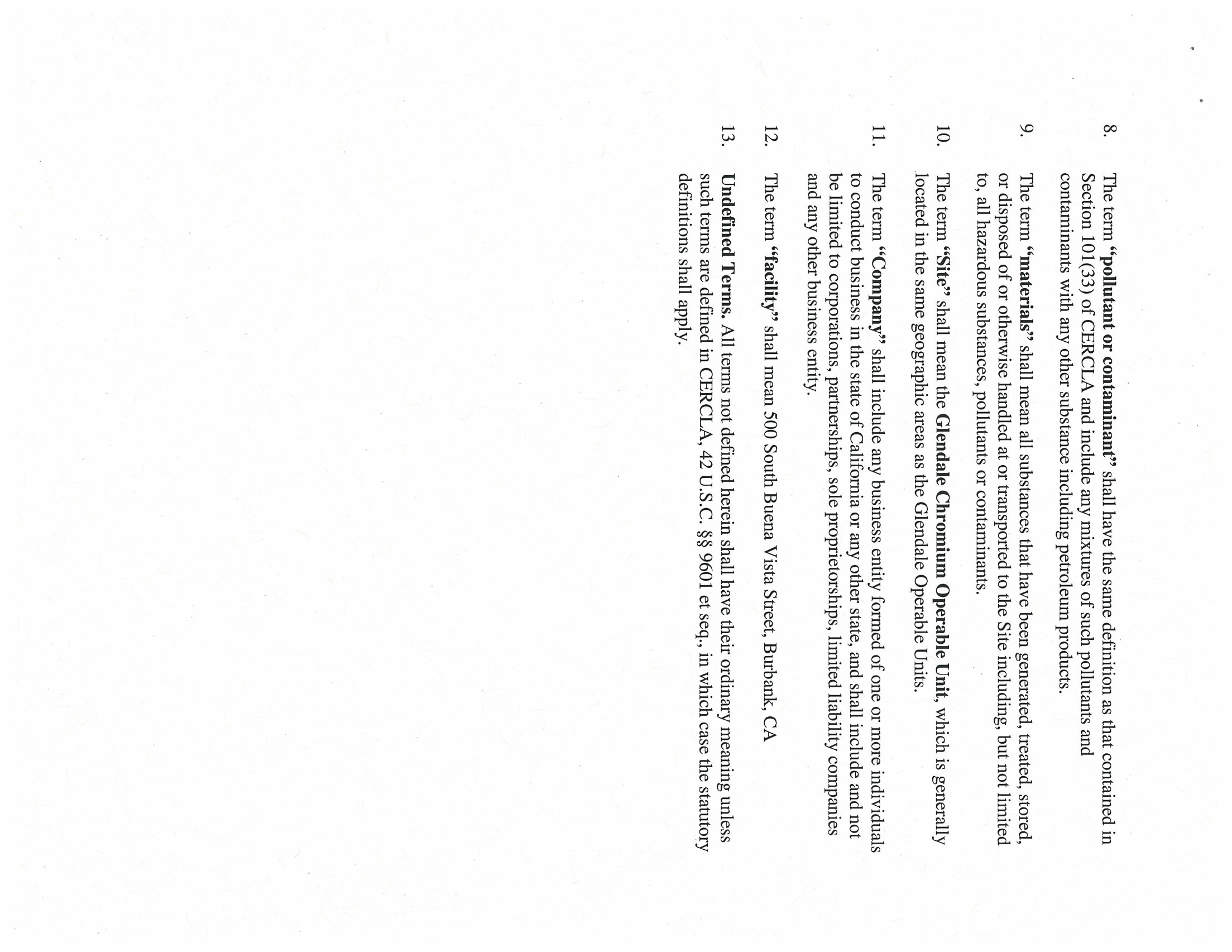 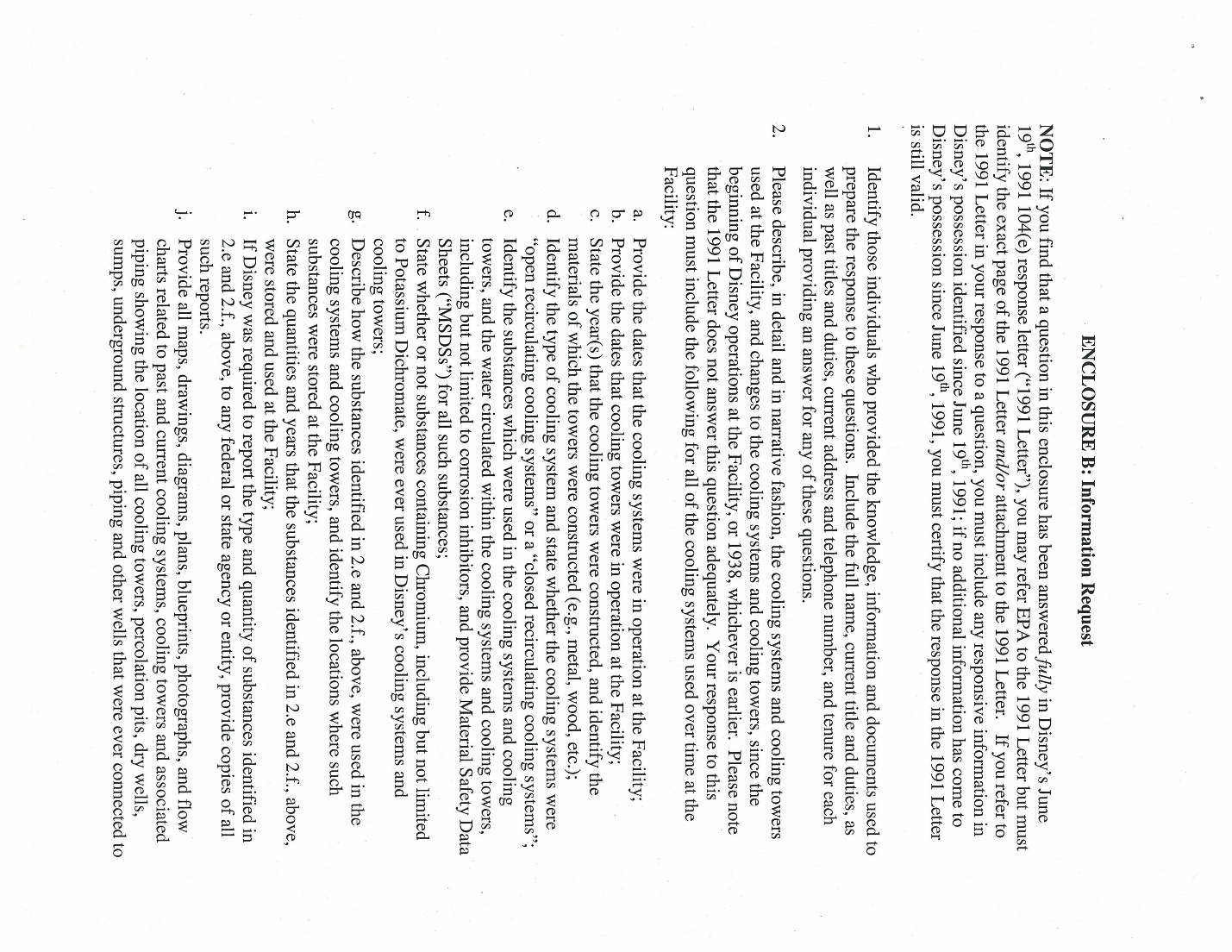 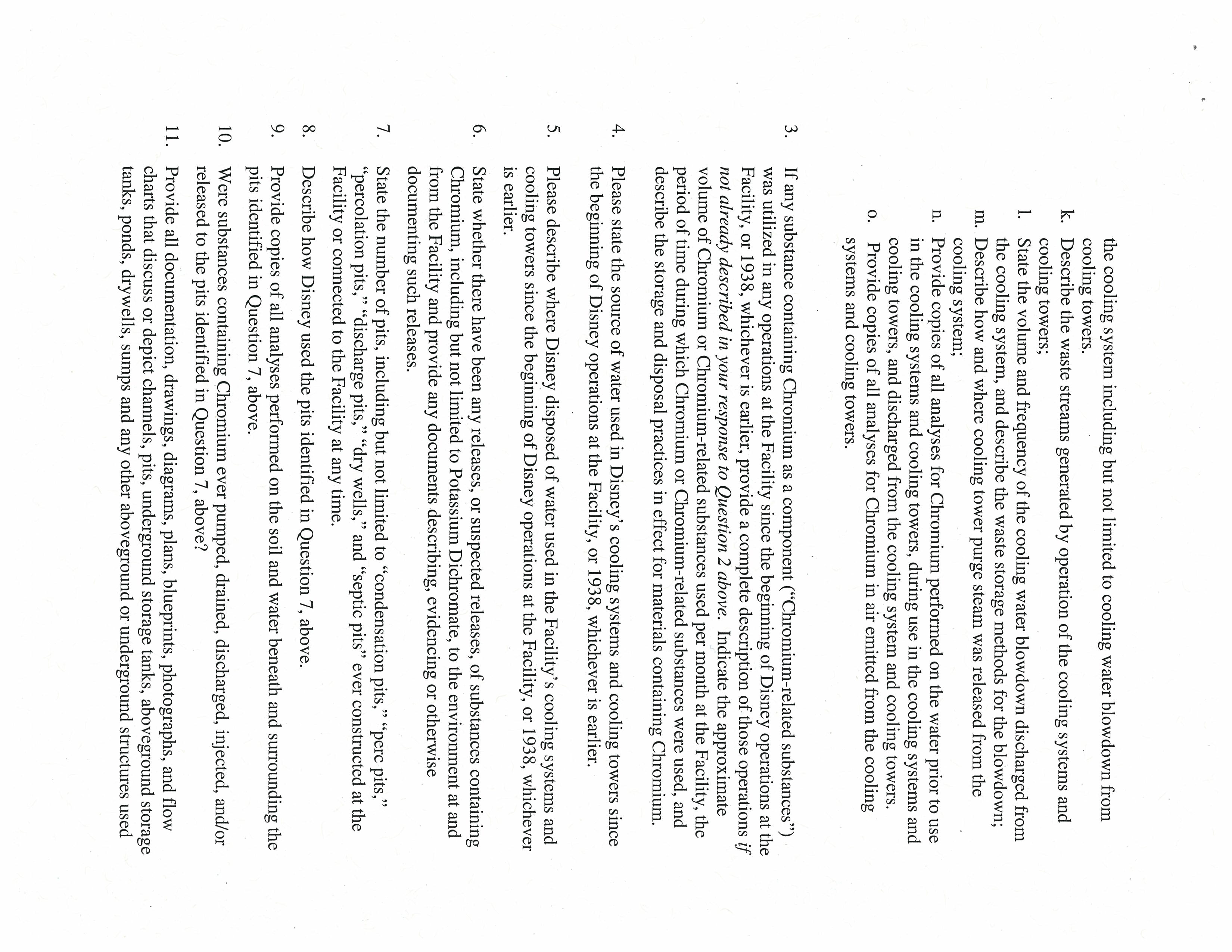 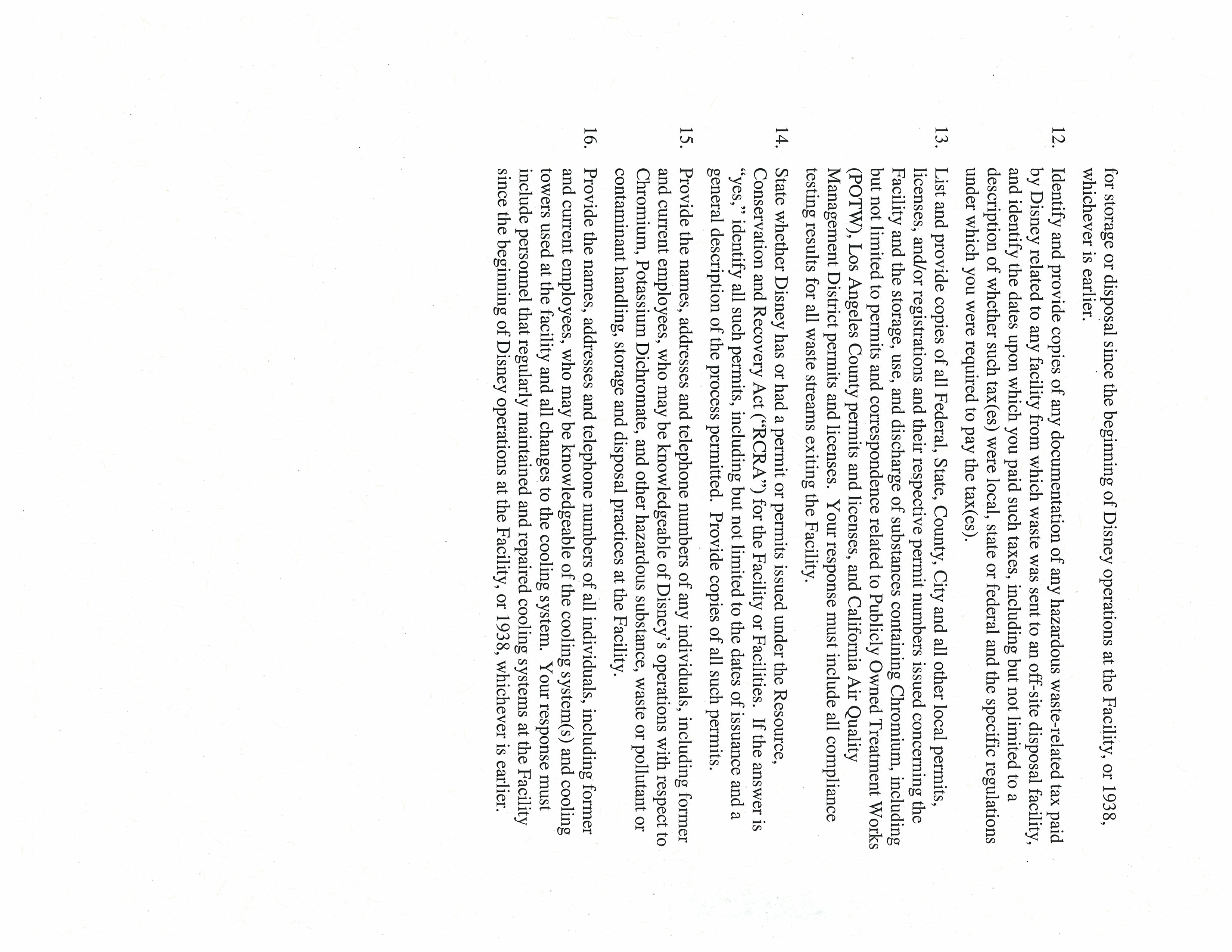 